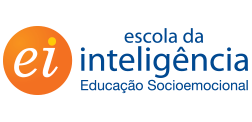 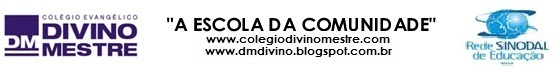 E-mail do professor:  vera@colegiodivinomestre.comData limite de entrega: 27/04/2020Preencher o assunto do e-mail com o nome do arquivo complementando com o nome do aluno.Aluno(a):____________________________________________	Data:20/04/2020S5_A7_EI_03### Olha que legal para a aula de hoje.Bom Trabalhohttps://drive.google.com/file/d/1D34puJo1X9Es6tL78qHMettsnAYEZVq_/view?usp=sharingEstou esperando vocês quarta-feria, às 8:30, organizar o material de matemática. Até 